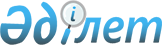 "Солтүстік Қазақстан облысы Тимирязев ауданының аумағында көшпелі сауданы жүзеге асыру үшін арнайы бөлінген орындарды белгілеу туралы" Солтүстік Қазақстан облысы Тимирязев ауданы әкімдігінің 2017 жылғы 31 тамыздағы № 179 қаулысына өзгеріс енгізу туралы
					
			Күшін жойған
			
			
		
					Солтүстік Қазақстан облысы Тимирязев ауданы әкімдігінің 2021 жылғы 30 қыркүйектегі № 247 қаулысы. Қазақстан Республикасының Әділет министрлігінде 2021 жылғы 7 қазанда № 24659 болып тіркелді. Күші жойылды - Солтүстік Қазақстан облысы Тимирязев ауданы әкімдігінің 2022 жылғы 9 тамыздағы № 196 қаулысымен
      Ескерту. Күші жойылды - Солтүстік Қазақстан облысы Тимирязев ауданы әкімдігінің 09.08.2022 № 196 (алғашқы ресми жарияланған күнінен кейін күнтізбелік он күн өткен соң қолданысқа енгізіледі) қаулысымен.
      Солтүстік Қазақстан облысы Тимирязев ауданы әкімдігі ҚАУЛЫ ЕТЕДІ:
      1. "Солтүстік Қазақстан облысы Тимирязев ауданының аумағында көшпелі сауданы жүзеге асыру үшін арнайы бөлінген орындарды белгілеу туралы" Солтүстік Қазақстан облысы Тимирязев ауданы әкімдігінің 2017 жылғы 31 тамыздағы № 179 қаулысына (Нормативтік құқықтық актілерді мемлекеттік тіркеу тізілімінде № 4312 болып тіркелген) келесі өзгеріс енгізілсін:
      көрсетілген қаулымен бекітілген қосымшаның 9-тармағындағы "Комсомольское ауылы, Комсомольская және Ленина көшелердің қиылысы" деген сөздер "Комсомольское ауылы, Комсомольская және Абай көшелердің қиылысы" деген сөздермен ауыстырылсын.
      2. Осы қаулының орындалуын бақылау Солтүстік Қазақстан облысы Тимирязев ауданы әкімінің жетекшілік ететін орынбасарына жүктелсін.
      3. Осы қаулы оның алғашқы ресми жарияланған күнінен кейін күнтізбелік он күн өткен соң қолданысқа енгізіледі.
					© 2012. Қазақстан Республикасы Әділет министрлігінің «Қазақстан Республикасының Заңнама және құқықтық ақпарат институты» ШЖҚ РМК
				
      Тимирязев ауданының әкімі 

Н. Кенесов
